江苏省高等职业院校教师省级培训项目2022GZSP53（教师专业技能竞赛教练培训创新创业导师培训）开班通知各位学员:根据《省教育厅关于做好2022年职业院校教师培训工作的通知》（苏教师函〔2022〕7号）文件要求，我校现将相关“教师专业技能竞赛教练培训创新创业导师培训”培训项目培训报到事项通知如下：一、培训时间2022年7月5日—2022年7月8日（7月4日10:00-18:00报到） 二、报到地点及住宿安排1.报到地点：苏州市相城区园中路699号（相城培训中心）2.住宿地点：苏州市相城区园中路699号（相城培训中心）三、培训费用培训经费、食宿费由江苏省财政专项经费承担，交通费由学员所在单位承担，培训期间食宿统一安排。四、注意事项1.严格执行苏州市防疫指挥部和我校新冠肺炎防疫管理办公室出台的最新要求,入住时须提供苏康码及个人行动轨迹记录，进入校园请自觉佩戴医用口罩、配合检测体温；2.根据《教育部关于在全国各级各类学校禁烟有关事项的通知》及酒店安全管理要求，学校教学区及会议室均为无烟区，严禁吸烟；3.上课时请将您的手机置于静音或振动状态，不要在课内时间拨打和接听电话；4.严格遵守培训安排，不迟到，不早退，不旷课；5.参训教师遇特殊情况不能参加学习的，需请提前向班主任履行请假手续；6.认真填写参训笔记和学习心得，并按时按要求提交；7.自觉保持教学环境及住宿环境清洁，爱护教学设备；8.课余时间外出，注意人身和财产安全。五、报到联系人联 系 人：薛荣荣 联系电话：18962112927  电子邮箱：108311273@qq.comQQ群：  583542071   六、交通线路1.苏州站/苏州北广场汽车站:①(火车站内)--乘坐地铁4号线(往龙道浜方向) 龙道浜站出--再打车约13元;②(火车站内)-- 乘坐地铁2号线(往骑河方向) 富元路站出--再打车约13元;③距离13公里，乘坐出租车约30元。2.苏州高铁北站:①(步行转乘地铁)--二号线(往桑田岛方向，富元路站出) -- 再打车约13元;②距离6公里，乘坐出租车约15元。苏州农业职业技术学院2022年5月10日附 校园周边交通图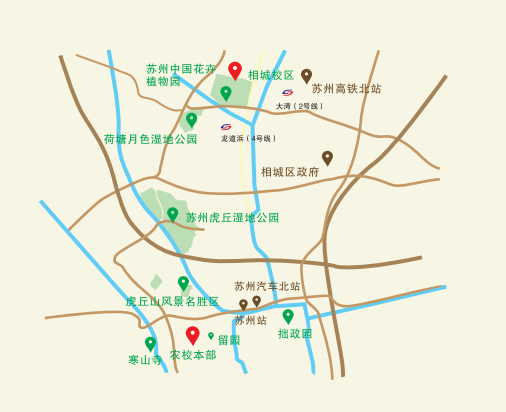 